      Ośrodek Szkolenia Zawodowego w Nisku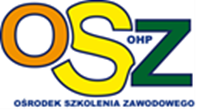       ul. 3-go Maja 54a/1      (na placu przy Regionalnym Centrum Edukacji       Zawodowej w Nisku – dawny „elektryk”)           tel. 15 873 96 37                         Ośrodek Szkolenia Zawodowego w NISKU ogłasza nabór do projektu „RÓWNI NA RYNKU PRACY”          w ramach „Gwarancji dla młodzieży” -  Program Operacyjny PO-WER  ( Wiedza-Edukacja-Rozwój) na lata 2014-2020- jeśli masz więcej niż 18  a mniej niż 25 lat ?- nie masz pracy, nie uczysz się, nie szkolisz?- nie masz kwalifikacji zawodowych, albo są one nieodpowiednie?Proponowane formy wsparcia to m.in.:szkolenia zawodowe (wybierasz kurs, do którego masz predyspozycje np. spawacz, operator koparko-ładowarki, operator wózka widłowego, operator CNC, opiekunka dziecięca, fakturzystka, kasjer),szkolenia z zakresu wybranego języka obcego oraz komputerowe,kurs prawa jazdy kat. B (dla chętnych),staże zawodowe wraz ze stypendium u pracodawców (6 MIESIĘCY),poradnictwo zawodowe,wsparcie zatrudnienia (bezpłatne wyżywienie, zwrot kosztów dojazdu na zajęcia, ubezpieczenie NNW, refundacja opieki nad dzieckiem).                  Wszystkich zainteresowanych i spełniających powyższe warunki zapraszamy do kontaktu osobistego lub telefonicznego w godzinach pracy biura: 7.45-15.45  od poniedziałku do piątku     tel. 15 873 96 37.                  Operacja wspierana w ramach Inicjatywy na rzecz zatrudnienia ludzi młodych